ANALISIS LAPORAN KEUANGAN UNTUK MENGUKUR TINGKAT LIKUIDITAS PADA BANK MEGA TBK PERIODE 2015-2017SKRIPSIDiajukan Untuk Memenuhi Salah Satu SyaratDalam Menempuh Ujian Sarjana Program Strata SatuPada Program Studi Administrasi BisnisOlehHudan HudurrachimNPM. 152040031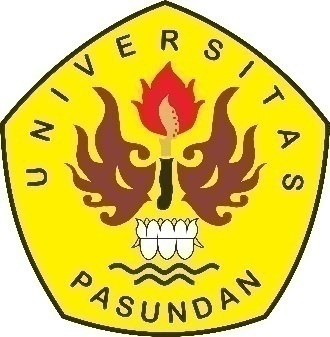 FAKULTAS ILMU SOSIAL DAN ILMU POLITIKUNIVERSITAS PASUNDAN BANDUNG2019